Miyazaki International CollegeCourse SyllabusSpring 2022Course Title (Credits)ASN362-1 North American Foreign Policy (3 credits)Course Designation for TCContent TeacherContent TeacherInstructorSunghee Cho, Ph.D.E-mail addressscho@sky.miyazaki-mic.ac.jpOffice/ExtMIC1-406/ Ext. 3731Office hoursTuesdays 3:00-4:00 & Thursdays 10:00-12:00Language TeacherLanguage TeacherInstructorE-mail addressOffice/ExtOffice hoursCourse Description:Course Description:Course Description:This course introduces American foreign policy, how it is formulated and implemented, and the issues that have influenced its development since the end of World War I.This course introduces American foreign policy, how it is formulated and implemented, and the issues that have influenced its development since the end of World War I.This course introduces American foreign policy, how it is formulated and implemented, and the issues that have influenced its development since the end of World War I.Course Objectives:Course Objectives:Course Objectives:After taking this course,   -Students will understand domestic and international factors that influence the US foreign      policy, and major US foreign policies by each administration as well as the overall      US relations with various regions of the world.-Students will develop clear communication skills to express and discuss their opinions in English both through individual work and pair/group work.  After taking this course,   -Students will understand domestic and international factors that influence the US foreign      policy, and major US foreign policies by each administration as well as the overall      US relations with various regions of the world.-Students will develop clear communication skills to express and discuss their opinions in English both through individual work and pair/group work.  After taking this course,   -Students will understand domestic and international factors that influence the US foreign      policy, and major US foreign policies by each administration as well as the overall      US relations with various regions of the world.-Students will develop clear communication skills to express and discuss their opinions in English both through individual work and pair/group work.  Teaching Methodology:Teaching Methodology:Teaching Methodology:Course objectives will be achieved through a variety of active learning teaching strategies, including but not limited to:Course objectives will be achieved through a variety of active learning teaching strategies, including but not limited to:Course objectives will be achieved through a variety of active learning teaching strategies, including but not limited to:DayTopicContent/Activities1IntroductionIntroduction/ Discussion of Syllabus 2Understanding American Foreign PolicyAmerican Foreign Policy Goals, National Interests, and Ideas3 American Foreign Policy InstitutionsCongress4 American Foreign Policy InstitutionsPresidency5 American Foreign Policy InstitutionsBureaucracy6 American Foreign Policy InstitutionsThe Public7American Foreign Policy ToolsDiplomacy8American Foreign Policy ToolsMilitary and Economic Tools(+Group Work Time)9American Foreign Policy in the Historical ContextThe Two World Wars10American Foreign Policy in the Historical ContextThe Cold War (1)(Short Presentations: The Blockade of West Berlin, and the Korean War)11American Foreign Policy in the Historical ContextThe Cold War (2)(Short Presentations: The Bay of Pigs and The Cuban Missile Crisis)12American Foreign Policy in the Historical ContextDétente (Short Presentations: Nixon’s Visit to China)13American Foreign Policy in the Historical ContextThe End of the Cold War(Short Presentation: The Iran-Contra Scandal)14ReviewReview15Midterm ExamQ&A & Midterm Exam16American Foreign Policy in the Historical ContextClinton Administration17American Foreign Policy in the Historical Context9.11 Terrorist Attack and the War against Terrorism 18American Foreign Policy in the Historical ContextObama Administration19American Foreign Policy in the Historical ContextTrump Administration20American Foreign Relations with AsiaEast Asia (1) Japan, and Two Koreas21American Foreign Relations with AsiaEast Asia (2) China22American Foreign Relations with AsiaEast Asia (3) China and Taiwan(Due: Individual Paper)23Group WorkGroup Presentation Preparation24American Foreign Relations with AsiaSoutheast Asia(Presentation: The US and the South China Sea)25American Foreign Relations with EuropeWestern Europe(Presentation: The US and the NATO)26American Foreign Relations with EuropeRussia and Eastern Europe(Presentation: The US, Russia, and Ukraine)27American Foreign Relations with Latin AmericaLatin America(Presentation: The US, and Mexico)28American Foreign Relations with the Middle EastThe Middle East(Presentation: The US and Israel)29American Foreign Relations with AfricaAfrica30ReviewWrap-up and ReviewFinal ExamRequired Materials:Required Materials:Required Materials:There is no required textbook for this course. Short articles or relevant reading materials will be provided by the instructor. Bring a folder to keep these materials and other handouts and prepare for notetaking.There is no required textbook for this course. Short articles or relevant reading materials will be provided by the instructor. Bring a folder to keep these materials and other handouts and prepare for notetaking.There is no required textbook for this course. Short articles or relevant reading materials will be provided by the instructor. Bring a folder to keep these materials and other handouts and prepare for notetaking.Course Policies (Attendance, etc.)Course Policies (Attendance, etc.)Course Policies (Attendance, etc.)-The success of this course depends on all of us working together. You are not just a passive bystander in this course. You should enjoy your participation, which is the key to the success of our course! As a very basic step, you are expected to finish reading materials or homework given by the instructor before class and be ready to join our class!-Five unexcused absence will result in our recommendation for your withdrawal from the course. -Be on time. If you are more than 20 minutes late, it will be marked as absence.-You are also required to turn in your homework on time. Late homework will not be accepted.-Plagiarism is a serious issue. The violation of the Academic Honesty Guideline of the Institution can lead to serious consequences such as failing the assignment or failing the course.   -The success of this course depends on all of us working together. You are not just a passive bystander in this course. You should enjoy your participation, which is the key to the success of our course! As a very basic step, you are expected to finish reading materials or homework given by the instructor before class and be ready to join our class!-Five unexcused absence will result in our recommendation for your withdrawal from the course. -Be on time. If you are more than 20 minutes late, it will be marked as absence.-You are also required to turn in your homework on time. Late homework will not be accepted.-Plagiarism is a serious issue. The violation of the Academic Honesty Guideline of the Institution can lead to serious consequences such as failing the assignment or failing the course.   -The success of this course depends on all of us working together. You are not just a passive bystander in this course. You should enjoy your participation, which is the key to the success of our course! As a very basic step, you are expected to finish reading materials or homework given by the instructor before class and be ready to join our class!-Five unexcused absence will result in our recommendation for your withdrawal from the course. -Be on time. If you are more than 20 minutes late, it will be marked as absence.-You are also required to turn in your homework on time. Late homework will not be accepted.-Plagiarism is a serious issue. The violation of the Academic Honesty Guideline of the Institution can lead to serious consequences such as failing the assignment or failing the course.   Class Preparation and ReviewClass Preparation and ReviewClass Preparation and ReviewStudents are expected to spend at least one hour reviewing and doing homework and one hour preparing for every hour of lesson time.Students are expected to spend at least one hour reviewing and doing homework and one hour preparing for every hour of lesson time.Students are expected to spend at least one hour reviewing and doing homework and one hour preparing for every hour of lesson time.Grades and Grading StandardsGrades and Grading StandardsGrades and Grading StandardsParticipation and In-class Assignments=5%Homework=20%Group Presentations=15% (First Short Presentation (5%), and Second Presentation (10%)) Two-page individual paper=15%Midterm Exam=20%Final Exam=25%Participation and In-class Assignments=5%Homework=20%Group Presentations=15% (First Short Presentation (5%), and Second Presentation (10%)) Two-page individual paper=15%Midterm Exam=20%Final Exam=25%Participation and In-class Assignments=5%Homework=20%Group Presentations=15% (First Short Presentation (5%), and Second Presentation (10%)) Two-page individual paper=15%Midterm Exam=20%Final Exam=25%Methods of Feedback:Methods of Feedback:Methods of Feedback:In principle, graded work will be returned within one week of submission with appropriate feedback, i.e., grade, comments, etc.In principle, graded work will be returned within one week of submission with appropriate feedback, i.e., grade, comments, etc.In principle, graded work will be returned within one week of submission with appropriate feedback, i.e., grade, comments, etc.Diploma Policy Objectives:Diploma Policy Objectives:Diploma Policy Objectives:Work completed in this course helps students achieve the following Diploma Policy objective(s):1. Advanced thinking skills (comparison, analysis, synthesis, and evaluation) based on critical     thinking (critical and analytic thought) 2. The ability to understand and accept different cultures developed through acquisition of a broad  knowledge and comparison of the cultures of Japan and other nations3. The ability to identify and solve problems4. Advanced communicative proficiency in both Japanese and EnglishWork completed in this course helps students achieve the following Diploma Policy objective(s):1. Advanced thinking skills (comparison, analysis, synthesis, and evaluation) based on critical     thinking (critical and analytic thought) 2. The ability to understand and accept different cultures developed through acquisition of a broad  knowledge and comparison of the cultures of Japan and other nations3. The ability to identify and solve problems4. Advanced communicative proficiency in both Japanese and EnglishWork completed in this course helps students achieve the following Diploma Policy objective(s):1. Advanced thinking skills (comparison, analysis, synthesis, and evaluation) based on critical     thinking (critical and analytic thought) 2. The ability to understand and accept different cultures developed through acquisition of a broad  knowledge and comparison of the cultures of Japan and other nations3. The ability to identify and solve problems4. Advanced communicative proficiency in both Japanese and EnglishNotes:Notes:Notes:I retain the right to modify the syllabus as necessary as the semester unfolds. I retain the right to modify the syllabus as necessary as the semester unfolds. I retain the right to modify the syllabus as necessary as the semester unfolds. 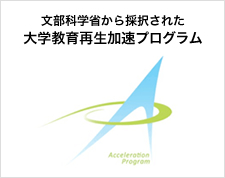 Advanced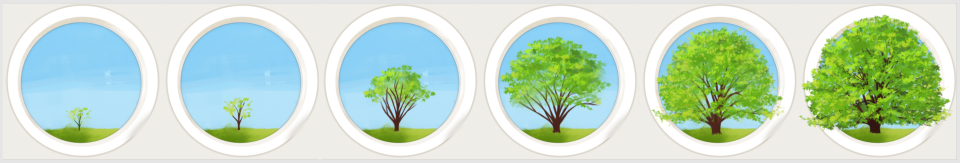 ProficientDevelopingEmergingNo AttemptCritical ThinkingAbility to Identify & Solve ProblemsInsightful comments in class discussionsStudent shows proven ability to analyze data, gather and assess resources, and disseminate opinions in a scholarly manner.Able to contribute to class discussions, and to perform a basic analysis of data, gather and assess resources, and express opinions in an adequate manner.Beginning to visualize the ways in which information can be combined and applied to solving a given problem, but struggles with complex and relationshipsStudent shows motivation but must learn the concepts and mechanisms that apply to critical thinking, such as information gathering, assessment and synthesisInsufficient effort or evidence of achievementCritical ThinkingInformation GatheringInsightful comments in class discussionsStudent shows proven ability to analyze data, gather and assess resources, and disseminate opinions in a scholarly manner.Able to contribute to class discussions, and to perform a basic analysis of data, gather and assess resources, and express opinions in an adequate manner.Beginning to visualize the ways in which information can be combined and applied to solving a given problem, but struggles with complex and relationshipsStudent shows motivation but must learn the concepts and mechanisms that apply to critical thinking, such as information gathering, assessment and synthesisInsufficient effort or evidence of achievementCritical ThinkingAssessment of CredibilityInsightful comments in class discussionsStudent shows proven ability to analyze data, gather and assess resources, and disseminate opinions in a scholarly manner.Able to contribute to class discussions, and to perform a basic analysis of data, gather and assess resources, and express opinions in an adequate manner.Beginning to visualize the ways in which information can be combined and applied to solving a given problem, but struggles with complex and relationshipsStudent shows motivation but must learn the concepts and mechanisms that apply to critical thinking, such as information gathering, assessment and synthesisInsufficient effort or evidence of achievementAdvanced Communication ProficiencyPublic SpeakingSpeaking is clear, using a broad range of vocabulary and relative jargon. Student uses appropriate social cues and nuance.Able to create a relevant response when asked to express an opinion or respond to a complicated situation, but pronunciation and grammar can often make responses and explanations unclear to a listener and must be interpreted.Able to answer questions and give basic information. However, inconsistent pronunciation, intonation and stress may sometimes make their responses difficult o understand or interpret.Student is unsuccessful or finds it very difficult when attempting to explain an opinion or respond to a complicated scenario. The response may be limited to a single sentence or part of a sentence.Insufficient effort or evidence of achievementAdvanced Communication ProficiencySocial SkillsSpeaking is clear, using a broad range of vocabulary and relative jargon. Student uses appropriate social cues and nuance.Able to create a relevant response when asked to express an opinion or respond to a complicated situation, but pronunciation and grammar can often make responses and explanations unclear to a listener and must be interpreted.Able to answer questions and give basic information. However, inconsistent pronunciation, intonation and stress may sometimes make their responses difficult o understand or interpret.Student is unsuccessful or finds it very difficult when attempting to explain an opinion or respond to a complicated scenario. The response may be limited to a single sentence or part of a sentence.Insufficient effort or evidence of achievementAdvanced Communication ProficiencyProfessional SkillsSpeaking is clear, using a broad range of vocabulary and relative jargon. Student uses appropriate social cues and nuance.Able to create a relevant response when asked to express an opinion or respond to a complicated situation, but pronunciation and grammar can often make responses and explanations unclear to a listener and must be interpreted.Able to answer questions and give basic information. However, inconsistent pronunciation, intonation and stress may sometimes make their responses difficult o understand or interpret.Student is unsuccessful or finds it very difficult when attempting to explain an opinion or respond to a complicated scenario. The response may be limited to a single sentence or part of a sentence.Insufficient effort or evidence of achievementGlobal PerspectivesCultural RelevancyFully engaged in current events and shows and understanding of social inequalities and cultural differences.Student is aware of current events and world cultures, but is unable to apply macro-level situations to her/his own life.Exhibits interest and intrigue in current events and world culture, but has difficulty understanding relevancy.Student expresses one-sided ideals from an ethnocentric point of view. Completely lacks awareness of world issues or events.Insufficient effort or evidence of achievementGlobal PerspectivesAwareness of Current Events & Global IssuesFully engaged in current events and shows and understanding of social inequalities and cultural differences.Student is aware of current events and world cultures, but is unable to apply macro-level situations to her/his own life.Exhibits interest and intrigue in current events and world culture, but has difficulty understanding relevancy.Student expresses one-sided ideals from an ethnocentric point of view. Completely lacks awareness of world issues or events.Insufficient effort or evidence of achievementEnglish Language AbilityReadingExhibits fluency/near fluency in speaking and writing.  Grammar and reading ability similar to native English speaker. Able to use context clues when faced with unfamiliar vocabulary.Proficient English ability; relies mainly on familiar vocabulary.  Should be encouraged to advance beyond comfort zone.Adequate English ability; must reference dictionary oftenStudent has some English ability, but lacks confidence in using and understanding.  Very limited vocabulary knowledge, struggles with grammar and pronunciation  Unable to form questionsInsufficient effort or evidence of achievementEnglish Language AbilityWritingExhibits fluency/near fluency in speaking and writing.  Grammar and reading ability similar to native English speaker. Able to use context clues when faced with unfamiliar vocabulary.Proficient English ability; relies mainly on familiar vocabulary.  Should be encouraged to advance beyond comfort zone.Adequate English ability; must reference dictionary oftenStudent has some English ability, but lacks confidence in using and understanding.  Very limited vocabulary knowledge, struggles with grammar and pronunciation  Unable to form questionsInsufficient effort or evidence of achievementEnglish Language AbilityOral CommunicationExhibits fluency/near fluency in speaking and writing.  Grammar and reading ability similar to native English speaker. Able to use context clues when faced with unfamiliar vocabulary.Proficient English ability; relies mainly on familiar vocabulary.  Should be encouraged to advance beyond comfort zone.Adequate English ability; must reference dictionary oftenStudent has some English ability, but lacks confidence in using and understanding.  Very limited vocabulary knowledge, struggles with grammar and pronunciation  Unable to form questionsInsufficient effort or evidence of achievementJapanese Language AbilityReadingAble to express one’s self clearly and succinctly both in writing and orally. Able to use context clues when faced with unfamiliar vocabulary.Proficient oral and written communication; relies mainly on familiar vocabulary.  Should be encouraged to advance beyond comfort zone.Adequate oral and written communication; tends to have difficulty clearly expressing ideas.Student shows a lack of confidence in writing, reading, and oral communication.  Very limited vocabulary knowledge, struggles with grammar Unable to form questionsInsufficient effort or evidence of achievementJapanese Language AbilityWritingAble to express one’s self clearly and succinctly both in writing and orally. Able to use context clues when faced with unfamiliar vocabulary.Proficient oral and written communication; relies mainly on familiar vocabulary.  Should be encouraged to advance beyond comfort zone.Adequate oral and written communication; tends to have difficulty clearly expressing ideas.Student shows a lack of confidence in writing, reading, and oral communication.  Very limited vocabulary knowledge, struggles with grammar Unable to form questionsInsufficient effort or evidence of achievementJapanese Language AbilityOral CommunicationAble to express one’s self clearly and succinctly both in writing and orally. Able to use context clues when faced with unfamiliar vocabulary.Proficient oral and written communication; relies mainly on familiar vocabulary.  Should be encouraged to advance beyond comfort zone.Adequate oral and written communication; tends to have difficulty clearly expressing ideas.Student shows a lack of confidence in writing, reading, and oral communication.  Very limited vocabulary knowledge, struggles with grammar Unable to form questionsInsufficient effort or evidence of achievement